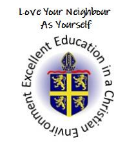 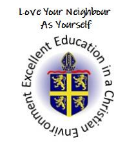 Designing and EvaluatingUsing Materials - Templates and joining techniquesFood Awareness - Preparing fruit and vegetablesStructures - Freestanding structuresMechanisms –Sliders and leversD: Can make plansD: Can think of some ideas of their ownD: Can represent their own ideas, thoughts and feelings through design and technology.D: Can talk with others about how the want to make their productE: Can explain what went well with their work against design criteriaE: Can explore and evaluate a range of existing productsD: Can think of some ideas of their own D: Can make simple plans before making an objectM: Can attempt to mark out and cutM: Can join two pieces of fabric using different joining techniquesE: Can explain what went well with their work against design criteriaE: Can explore and evaluate a range of existing productsUM: Can select appropriate materials and tools for their projectsUM: Can explain why they chose a certain textile because of their propertiesUM: Can colour and decorate materials using a number of techniquesD: Can think of some ideas of their own D: Can make simple plans before making an objectD: Can talk with others about how the want to make their productM: Can select and use a wide range of ingredientsM: Can select and use a range of tools and equipmentE: Can explain what went well with their work against design criteriaE: Can explore and evaluate a range of existing productsFA: Can cut food safelyFA: Can understand where food comes from FA: Can use and describe the properties of the ingredients they are usingD: Can think of some ideas of their own D: Can make simple plans before making an objectD: Can talk with others about how the want to make their productM: Can attempt to mark out and cutM: Can assemble and join using a simple technique E: Can explain what went well with their work against design criteriaS: Can explore ways to make their models stronger if it needs to beD: Can think of some ideas of their own D: Can make simple plans before making an objectD: Can talk with others about how the want to make their productM: Can attempt to mark out and cutM: Can assemble and joinE: Can explain what went well with their work against design criteriaMe: Can make a product which moves using levers or slidersNBDesigning and Evaluation runs through all of the strands taught. Within lessons consider including work on designers, chefs and inventors/inventions (e.g. George Stephenson, Nigella Lawson)NBDesigning and Evaluation runs through all of the strands taught. Within lessons consider including work on designers, chefs and inventors/inventions (e.g. George Stephenson, Nigella Lawson)NBDesigning and Evaluation runs through all of the strands taught. Within lessons consider including work on designers, chefs and inventors/inventions (e.g. George Stephenson, Nigella Lawson)NBDesigning and Evaluation runs through all of the strands taught. Within lessons consider including work on designers, chefs and inventors/inventions (e.g. George Stephenson, Nigella Lawson)NBDesigning and Evaluation runs through all of the strands taught. Within lessons consider including work on designers, chefs and inventors/inventions (e.g. George Stephenson, Nigella Lawson)